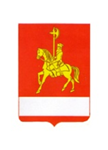 АДМИНИСТРАЦИЯ КАРАТУЗСКОГО РАЙОНАПОСТАНОВЛЕНИЕ27.05.2021                                       с. Каратузское                                     № 411-пО внесении изменений в постановление администрации Каратузского района от 31.10.2013 № 1130-п «Об утверждении муниципальной программы Каратузского района «Содействие развитию местного самоуправления Каратузского района»»В соответствии со статьей 179 Бюджетного кодекса Российской Федерации, статьей 28 Устава муниципального образования «Каратузский район», постановление администрации Каратузского района от 26.10.2016 № 598-п «Об утверждении Порядка принятия решений о разработке муниципальных программ Каратузского района, их формировании и реализации», ПОСТАНОВЛЯЮ:1. Внести в приложение к  постановлению администрации Каратузского района от 31.10.2013 г. № 1130-п «Об утверждении муниципальной программы Каратузского района «Содействие развитию местного самоуправления Каратузского района»» следующие изменения:1.1. В разделе 1 «Паспорт муниципальной программы Каратузского района»строку «Перечень подпрограмм и отдельных мероприятий муниципальной программы» изменить и изложить в новой редакции:строку «Задачи муниципальной программы» изменить и изложить в новой редакции:строку «Информация по ресурсному обеспечению муниципальной программы» изменить и изложить в следующей редакции:1.2. Раздел 5 «Информация по подпрограммам и отдельным мероприятиям» изменить и изложить в следующей редакции:«5. ИНФОРМАЦИЯ ПО ПОДПРОГРАММАМ И ОТДЕЛЬНЫМ МЕРОПРЯТИЯМ ПРОГРАММЫДля достижения цели и задач программы, направленных на содействие развитию местного самоуправления в Каратузском районе, в программу включены 2 подпрограммы и 2 отдельных мероприятия:подпрограмма 1 «Содействие развитию и модернизации улично-дорожной сети муниципальных образований района»;подпрограмма 2 «Поддержка муниципальных проектов и мероприятий по благоустройству территорий»;отдельное мероприятие № 1 «Расходы на содержание муниципального  казенного учреждения по обеспечению жизнедеятельности района»;отдельное мероприятие № 2 «Расходы за счет субсидии на осуществление расходов, направленных на реализацию мероприятий по поддержке местных инициатив территорий городских и сельских поселений».5.1. Подпрограмма 1 «Содействие развитию и модернизации улично-дорожной сети муниципальных образований района».5.2. Подпрограмма 2 «Поддержка муниципальных проектов по благоустройству территорий и повышению активности населения в решении вопросов местного значения».Федеральным законом от 06.10.2003 № 131-ФЗ «Об общих принципах организации местного самоуправления в Российской Федерации» организация благоустройства территории муниципального образования отнесена к вопросам местного значения. Организация работы в данном направлении подразумевает проведение органами местного самоуправления работ по содержанию территории населенных пунктов. При этом финансовое обеспечение мероприятий, связанных с благоустройством территории муниципального образования, относится к расходным обязательствам муниципального образования и осуществляется в пределах средств, предусмотренных в местном бюджете на эти цели. В связи с ограниченностью финансовых ресурсов бюджетов муниципальных образований отмечается неудовлетворительное состояние уличного освещения, кладбищ и тротуаров в населенных пунктах, несанкционированные свалки, запыленность воздушной среды из-за нарушения травяного покрова, недостаточное озеленение улиц и участков рядом с дворами, установлено недостаточное количество детских игровых городков и малых архитектурных форм. Так, на 01.01.2020 в муниципальных образованиях района доля общей протяженности освещенных частей улиц, проездов, набережных к общей протяженности улиц, проездов, набережных составила 74 %.Комплекс вышеуказанных негативных факторов приводит к ухудшению санитарно-экологической обстановки и условий проживания граждан, а также внешнего и архитектурного облика населенных пунктов.В связи с этим поддержка органов местного самоуправления, активно развивающих инициативы граждан и их общественную деятельность по приведению в надлежащее состояние фасадов домов, заборов, палисадников, придомовых территорий, тротуаров, улиц, скверов, парков, уличного освещения, в посадке зеленых насаждений, разбивке клумб, уборке несанкционированных свалок, является стимулирующим фактором для социально-экономического развития муниципальных образований и эффективной реализации органами местного самоуправления своих полномочий.За период 2014–2019 годы на средства субсидий бюджетам муниципальных образований для реализации проектов по благоустройству в 12 населенных пунктах района проведены работы по улучшению архитектурного облика территорий: обустроены места для отдыха и досуга граждан, благоустроены территории у памятников воинам Великой Отечественной войны, восстановлено освещение, обновлены детские игровые и спортивные площадки.Опыт показал высокую активность органов местного самоуправления по участию в реализации мероприятий, значимость проводимых мероприятий для развития муниципальных образований и необходимость их продолжения в последующие годы.5.3. Отдельное мероприятие программы № 1 «Расходы на содержание муниципального казенного учреждения по обеспечению жизнедеятельности района»;Цель отдельного мероприятия - оказание услуг, выполнения работ и исполнения Государственных функций в целях обеспечения реализации полномочий Учредителя в сфере жизнедеятельности.Срок реализации отдельного мероприятия: 2021-2023 годы.Отдельное мероприятие № 1 представлено в приложении № 6 к муниципальной программе.5.4. Отдельное мероприятие программы № 2 «Расходы за счет субсидии на осуществление расходов, направленных на реализацию мероприятий по поддержке местных инициатив территорий городских и сельских поселений».Цель отдельного мероприятия - содействие повышению эффективности бюджетных расходов за счет вовлечения населения в процессы принятий решений на местном уровне.Срок реализации отдельного мероприятия: 2021-2023 годыОтдельное мероприятие № 2 представлено в приложении № 7 к муниципальной программе.»1.3. Приложение № 1 к муниципальной программе Каратузского района «Содействие развитию местного самоуправления Каратузского района» изменить и изложить в новой редакции согласно приложению № 1 к настоящему постановлению.1.4. Приложение № 2 к муниципальной программе Каратузского района «Содействие развитию местного самоуправления Каратузского района» изменить и изложить в новой редакции согласно приложению № 2 к настоящему постановлению.1.5. Приложение № 3 к муниципальной программе Каратузского района «Содействие развитию местного самоуправления Каратузского района» изменить и изложить в новой редакции согласно приложению № 3 к настоящему постановлению.1.6. В приложении № 5 к муниципальной программе Каратузского района «Содействие развитию местного самоуправления Каратузского района»:1.6.1. В разделе 1 «Паспорт подпрограммы «Поддержка муниципальных проектов и мероприятий по благоустройству территорий»:строку «Информация по ресурсному обеспечению подпрограммы, в том числе в разбивке по всем источникам финансирования на очередной финансовый год и плановый период» изменить и изложить в новой редакции:1.6.2. Раздел 2 «Мероприятия подпрограммы» изменить и изложить в новой редакции:«2. МЕРОПРИЯТИЯ ПОДПРОГРАММЫСистема мероприятий подпрограммы в 2021 – 2023 годах включает в себя:1) иные межбюджетные трансферты бюджетам муниципальных образований Каратузского района на реализацию проектов по благоустройству территорий сельских населенных пунктов и городских поселений с численностью населения не более 10 000 человек, инициированных гражданами соответствующего населенного пункта, поселения – мероприятие, предусмотренное пунктом 1 приложения к подпрограмме;2) иные межбюджетные трансферты бюджетам муниципальных образований Каратузского района на реализацию проектов по решению вопросов местного значения, осуществляемых непосредственно населением на территории населенного пункта – мероприятие, предусмотренное пунктом 2 приложения к подпрограмме;3) расходы для поощрения муниципальных образований – победителей конкурса лучших проектов создания комфортной городской среды  – мероприятие, предусмотренное пунктом 3 приложения к подпрограмме;4) иные межбюджетные трансферты бюджетам муниципальных образований Каратузского района на реализацию комплексных проектов по благоустройству территорий – мероприятие, предусмотренное пунктом 4 приложения к подпрограмме.Выбор мероприятий подпрограммы обусловлен целями и задачами, которые призвана решить подпрограмма, результатами анализа сложившейся ситуации по благоустройству территорий населенных пунктов района.Исполнителем подпрограммы, главным распорядителем бюджетных средств по мероприятиям, предусмотренным пунктами 1 – 4 приложения к подпрограмме, является финансовое управление администрации Каратузского района.Перечень целевых индикаторов Подпрограммы на весь период действия по годам ее реализации приведен в приложении № 1 к Подпрограмме.Перечень мероприятий подпрограммы представлен в приложении № 2 к подпрограмме.».1.6.3. Раздел 3 «Механизм реализации подпрограммы» изменить и изложить в новой редакции:«3. МЕХАНИЗМ РЕАЛИЗАЦИИ ПОДПРОГРАММЫ3.1. Финансирование подпрограммы осуществляется за счет средств из краевого бюджета.Главным распорядителем бюджетных средств, предусмотренных на реализацию мероприятий подпрограммы, является финансовое управление администрации Каратузского района.3.2. Мероприятие 1 «Иные межбюджетные трансферты бюджетам муниципальных образований Каратузского района на реализацию проектов по благоустройству территорий сельских населенных пунктов и городских поселений с численностью населения не более 10 000 человек, инициированных гражданами соответствующего населенного пункта, поселения».Финансовые средства по мероприятию направляются в виде иных межбюджетных трансфертов из краевого бюджета на реализацию проектов по благоустройству территорий сельских населенных пунктов и городских поселений с численностью населения не более 10 000 человек, инициированных гражданами соответствующего населенного пункта, поселения.Иные межбюджетные трансферты предоставляется муниципальным образованиям, являющимся победителями краевого конкурса «Жители – за чистоту и благоустройство».Иные межбюджетные трансферты предоставляется муниципальным образованиям в соответствии с Порядком предоставления иных межбюджетных трансфертов бюджетам муниципальных образований Каратузского района на реализацию проектов по благоустройству территорий сельских населенных пунктов и городских поселений с численностью населения не более 10 000 человек, инициированных гражданами соответствующего населенного пункта, поселения (далее – Порядок 1), утвержденным постановлением администрации Каратузского района от 19.05.2020 № 435-п.3.3. Мероприятие 2 «Иные межбюджетные трансферты бюджетам муниципальных образований Каратузского района на реализацию проектов по решению вопросов местного значения, осуществляемых непосредственно населением на территории населенного пункта».Финансовые средства по мероприятию направляются в виде иных межбюджетных трансфертов из краевого бюджета на реализацию проектов по решению вопросов местного значения, осуществляемых непосредственно населением на территории населенного пункта.Иные межбюджетные трансферты предоставляется муниципальным образованиям, являющимся победителями краевого конкурса «Инициатива жителей – эффективность в работе».Иные межбюджетные трансферты предоставляется муниципальным образованиям в соответствии с Порядком предоставления иных межбюджетных трансфертов бюджетам муниципальных образований Каратузского района на реализацию проектов по решению вопросов местного значения сельских поселений (далее – Порядок 2), утвержденным постановлением администрации Каратузского района от 19.05.2020 № 435-п.3.4. Мероприятие 3 «Расходы для поощрения муниципальных образований – победителей конкурса лучших проектов создания комфортной городской среды».Финансовые средства по мероприятию направляются в виде иных межбюджетных трансфертов из краевого бюджета для поощрения муниципальных образований – победителей конкурса лучших проектов создания комфортной городской среды.Иные межбюджетные трансферты предоставляется муниципальным образованиям в соответствии с Порядком предоставления иных межбюджетных трансфертов бюджетам муниципальных образований Каратузского района для поощрения муниципальных образований – победителей конкурса лучших проектов создания комфортной городской среды (далее – Порядок 3), утвержденным постановлением администрации Каратузского района от 30.09.2020 № 836-п.3.5. Мероприятие 4 «Иные межбюджетные трансферты бюджетам муниципальных образований Каратузского района на реализацию комплексных проектов по благоустройству территорий».Финансовые средства по мероприятию направляются в виде иных межбюджетных трансфертов из краевого бюджета на реализацию комплексных проектов по благоустройству территорий.Иные межбюджетные трансферты предоставляется муниципальным образованиям в соответствии с Порядком предоставления иных межбюджетных трансфертов бюджетам муниципальных образований Каратузского района на реализацию комплексных проектов по благоустройству территорий (далее – Порядок 4), утвержденным постановлением администрации Каратузского района.».1.6.5. Приложение № 2 к подпрограмме «Поддержка муниципальных проектов и мероприятий по благоустройству территорий» изменить и изложить в новой редакции согласно приложению № 4 к настоящему постановлению.1.7. В приложении № 6 к муниципальной программе Каратузского района «Содействие развитию местного самоуправления Каратузского района»:1.7.1. Приложение №1 к отдельному мероприятию «Расходы на содержание муниципального казенного учреждения по обеспечению жизнедеятельности района» изменить и изложить в новой редакции согласно приложению № 5 к настоящему постановлению.1.8. Дополнить муниципальную программу приложением № 7 согласно приложению № 6 к настоящему постановлению.2. Контроль за исполнением настоящего постановления возложить на А.Н. Цитовича заместителя главы района по жизнеобеспечению и оперативным вопроса Каратузского района.3. Разместить постановление на официальном сайте администрации Каратузского района с адресом в информационно-телекоммуникационной сети Интернет - www.karatuzraion.ru.4. Постановление вступает в силу в день, следующий за днем его официального опубликования в периодичном печатном издании «Вести муниципального образования «Каратузский район»».Глава района                                                                                   К.А. ТюнинПриложение №1 к постановлениюадминистрации  Каратузского района от 27.05.2021 № 411-пПриложение № 1 к  муниципальной программе Каратузского района «Содействие развитию местного самоуправления» ИНФОРМАЦИЯ ОБ ОСНОВНЫХ МЕРАХ ПРАВОВОГО РЕГУЛИРОВАНИЯ В ОБЛАСТИ СОДЕЙСТВИЯ РАЗВИТИЮ МЕСТНОГО САМОУПРАВЛЕНИЯ В РАЙОНЕ, ВКЛЮЧАЯ ИНФОРМАЦИЮ О МЕРАХ ПРАВОВОГО РЕГУЛИРОВАНИЯ В ЧАСТИ УСТАНОВЛЕНИЯ ПОРЯДКОВ ПРЕДОСТАВЛЕНИЯ СУБСИДИЙ ИЗ РАЙОННОГО БЮДЖЕТА, В ТОМ ЧИСЛЕ БЮДЖЕТАМ СЕЛЬСКИХ ПОСЕЛЕНИЙ КАРАТУЗСКОГО РАЙОНА, НАПАРВЛЕННЫХ НА ДОСТИЖЕНИЕ ЦЕЛИ И (ИЛИ) ЗАДАЧ ПРОГРАММЫПриложение №2 к постановлениюадминистрации  Каратузского района от 27.05.2021 № 411-пПриложение № 2к муниципальной программе Каратузского района«Содействие развитию местного самоуправления  Каратузского района»Информация о ресурсном обеспечении муниципальной программы Каратузского района за счет средств районного бюджета, в том числе средств, поступивших из бюджетов других уровней бюджетной системы и бюджетов государственных внебюджетных фондов                                                                                                                                                                                                                         (тыс. рублей)Приложение №3 к постановлениюадминистрации  Каратузского района от 27.05.2021 № 411-пПриложение № 3к муниципальной программе Каратузского района«Содействие развитию местного самоуправления Каратузского района»Информация об источниках финансирования подпрограмм, отдельных мероприятий муниципальной программы Каратузского района (средств районного бюджета, в том числе средства, поступившие из бюджетов других уровней бюджетной системы, бюджетов государственных внебюджетных фондов)(тыс.рублей)(1) Учитываются средства краевого бюджета, поступающие в виде межбюджетных трансфертов в районный бюджет.(2) Учитываются средства бюджетов сельских поселений Каратузского района в части софинансирования по муниципальной программе Каратузского района.Приложение № 4 к постановлениюадминистрации  Каратузского района от 27.05.2021 № 411-пПриложение № 2 к подпрограмме «Поддержка муниципальных проектов и мероприятий по благоустройству территорий»Перечень мероприятий подпрограммы Приложение №5 к постановлениюадминистрации  Каратузского района от 27.05.2021 № 411-пПриложение № 1 к отдельному мероприятию «Расходы на содержание муниципального казенного учреждения по обеспечению жизнедеятельности района»Информация по ресурсному обеспечению отдельного мероприятияПриложение № 6 к постановлениюадминистрации  Каратузского района от 27.05.2021 № 411-пПриложение № 7к муниципальной программе Каратузского района «Содействие развитию местного самоуправления»Информация об отдельном мероприятии «Расходы за счет субсидии на осуществление расходов, направленных на реализацию мероприятий по поддержке местных инициатив территорий городских и сельских поселений»Отдельное мероприятие «Расходы за счет субсидии на осуществление расходов, направленных на реализацию мероприятий по поддержке местных инициатив территорий городских и сельских поселений».Наименование муниципальной программы, в рамках которой реализуется отдельное мероприятие: муниципальная программа Каратузского района «Содействие развитию местного самоуправления Каратузского района».Срок реализации отдельного мероприятия: 2021-2023 годыЦель реализации отдельного мероприятия: содействие повышению эффективности бюджетных расходов за счет вовлечения населения в процессы принятий решений на местном уровне.Главный распорядитель бюджетных средств, ответственный за реализацию отдельного мероприятия: финансовое управление администрации Каратузского района.Ожидаемые результаты от реализации отдельного мероприятия:доля граждан, участвующих в реализации проекта от общего числа граждан, достигших 18 лет, проживающих в населенном пункте – не менее 20.бесперебойное обеспечение всех объектов жизнедеятельности района.Перечень показателей результативности отдельного мероприятия приведен в приложении № 1 к информации об отдельном мероприятии.Объем финансирования отдельного мероприятия на период 2021-2023 годов за счет всех источников финансирования составит 2 658,95 тыс. рублей, в то числе за счет средств: краевого бюджета 2 658,95 тыс. рублей: в том числе по годам:в 2021 году – 2 658,95 тыс. рублей.в 2022 году – 0,0 тыс. рублейв 2023 году – 0,0 тыс. рублей.Средства на финансирование отдельного мероприятия выделяются на оплату товаров, работ и услуг, поставляемых и выполняемых по муниципальным контрактам (договорам). Закупка товаров, выполнение работ, оказание услуг осуществляются муниципальным заказчиком в соответствии с Федеральным законом от 05.04.2013 N 44-ФЗ «О контрактной системе в сфере закупок товаров, работ, услуг для обеспечения государственных и муниципальных нужд».Иные межбюджетные трансферты предоставляются в соответствии с Порядком предоставления иных межбюджетных трансфертов бюджетам муниципальных образований Каратузского района на осуществление расходов, направленных на реализацию мероприятий по поддержке местных инициатив территорий городских и сельских поселений», утвержденным постановлением администрации Каратузского района от 15.05.2020 № 426-п.Приложение № 1к информации об отдельном мероприятии «Расходы за счет субсидии на осуществление расходов, направленных на реализацию мероприятий по поддержке местных инициатив территорий городских и сельских поселений»ПЕРЕЧЕНЬ И ЗНАЧЕНИЯ ПОКАЗАТЕЛЕЙ РЕЗУЛЬТАТИВНОСТИ ОТДЕЛЬНОГО МЕРОПРИЯТИЯ «Расходы за счет субсидии на осуществление расходов, направленных на реализацию мероприятий по поддержке местных инициатив территорий городских и сельских поселений»Перечень подпрограмм и отдельных мероприятий муниципальной программыПодпрограммы:«Содействие развитию и модернизации улично-дорожной сети муниципальных образований района»«Поддержка муниципальных проектов и мероприятий по благоустройству территорий»Отдельное мероприятие № 1 «Расходы на содержание муниципального казенного учреждения по обеспечению жизнедеятельности района»Отдельное мероприятие № 2 «Расходы за счет субсидии на осуществление расходов, направленных на реализацию мероприятий по поддержке местных инициатив территорий городских и сельских поселений»Задачи муниципальной программыСодействие повышению уровня транспортно-эксплуатационного состояния автомобильных дорог местного значения сельских поселений.Содействие вовлечению жителей 
в благоустройство населенных пунктов района.Оказание услуг, выполнения работ и исполнения Государственных функций в целях обеспечения реализации полномочий Учредителя в сфере жизнедеятельности.Содействие повышению эффективности бюджетных расходов за счет вовлечения населения в процессы принятий решений на местном уровнеИнформация по ресурсному обеспечению муниципальной программы, в том числе по годам реализации программыОбщий объем финансирования муниципальной программы в 2014-2023 годах за счет всех источников финансирования составит 480 465,86 тыс. рублей, в том числе:- средства федерального бюджета - 855,57 тыс. рублей, в том числе по годам:2014 год – 0,00 тыс. рублей;2015 год – 0,00 тыс. рублей;2016 год – 0,00 тыс. рублей;2017 год – 0,00 тыс. рублей;2018 год – 0,00 тыс. рублей;2019 год – 855,57 тыс. рублей;2020 год – 0,00 тыс. рублей;2021 год – 0,00 тыс. рублей;2022 год – 0,00 тыс. рублей;2023 год – 0,00 тыс. рублей- средства краевого бюджета – 251 445,37 тыс. рублей, в том числе по годам:2014 год – 2 549,10 тыс. рублей;2015 год – 14 764,13 тыс. рублей;2016 год – 16 224,20 тыс. рублей;2017 год – 24 104,80 тыс. рублей;2018 год – 22 358,54 тыс. рублей;2019 год – 25 155,85 тыс. рублей;2020 год – 37 970,90 тыс. рублей;2021 год – 73 489,55 тыс. рублей;2022 год – 17 315,00 тыс. рублей;2023 год – 17 513,30 тыс. рублей- средства районного бюджета – 228 164,92 тыс. рублей, в том числе по годам:2014 год – 238,28 тыс. рублей;2015 год – 1 195,90 тыс. рублей;2016 год – 226,34 тыс. рублей;2017 год – 187,30 тыс. рублей;2018 год – 27 682,21 тыс. рублей;2019 год – 32129,74 тыс. рублей;2020 год – 38875,39 тыс. рублей;2021 год –  45 203,22 тыс. рублей;2022 год –   41209,72 тыс. рублей;2023 год – 41 216,82 тыс. рублей.Информация по ресурсному обеспечению подпрограммы, в том числе в разбивке по всем источникам финансирования на очередной финансовый год и плановый периодОбщий объем финансирования подпрограммы за счет всех источников финансирования составит 53 706,20 тыс. рублей, в том числе за счет средств:краевого бюджета 53 706,20 тыс. рублей, в том числе по годам:2021 год – 53 706,20 тыс. рублей.2022 год – 0,0 тыс. рублей2023 год – 0,0 тыс. рублейрайонного бюджета: 0,00 тыс. рублей, в том числе по годам:2021 год – 0,00 тыс. рублей.2022 год – 0,00 тыс. рублей2023 год – 0,00 тыс. рублейN п/пФорма нормативного правового актаОсновные положения нормативного правового актаОтветственный исполнительОжидаемый срок принятия нормативного правового акта12345Цель 1. Содействие повышению комфортности условий жизнедеятельности в поселениях Каратузского района и эффективной реализации органами местного самоуправления полномочий, закрепленных за муниципальными образованиямиЦель 1. Содействие повышению комфортности условий жизнедеятельности в поселениях Каратузского района и эффективной реализации органами местного самоуправления полномочий, закрепленных за муниципальными образованиямиЦель 1. Содействие повышению комфортности условий жизнедеятельности в поселениях Каратузского района и эффективной реализации органами местного самоуправления полномочий, закрепленных за муниципальными образованиямиЦель 1. Содействие повышению комфортности условий жизнедеятельности в поселениях Каратузского района и эффективной реализации органами местного самоуправления полномочий, закрепленных за муниципальными образованиямиЗадача муниципальной программы: Содействие повышению уровня транспортно-эксплуатационного состояния автомобильных дорог местного значения сельских поселенийЗадача муниципальной программы: Содействие повышению уровня транспортно-эксплуатационного состояния автомобильных дорог местного значения сельских поселенийЗадача муниципальной программы: Содействие повышению уровня транспортно-эксплуатационного состояния автомобильных дорог местного значения сельских поселенийЗадача муниципальной программы: Содействие повышению уровня транспортно-эксплуатационного состояния автомобильных дорог местного значения сельских поселенийПодпрограмма 1 «Содействие развитию и модернизации улично-дорожной сети муниципальных образований района»;Подпрограмма 1 «Содействие развитию и модернизации улично-дорожной сети муниципальных образований района»;Подпрограмма 1 «Содействие развитию и модернизации улично-дорожной сети муниципальных образований района»;Подпрограмма 1 «Содействие развитию и модернизации улично-дорожной сети муниципальных образований района»;Задача муниципальной программы: Содействие вовлечению жителей в благоустройство населенных пунктов районаЗадача муниципальной программы: Содействие вовлечению жителей в благоустройство населенных пунктов районаЗадача муниципальной программы: Содействие вовлечению жителей в благоустройство населенных пунктов районаЗадача муниципальной программы: Содействие вовлечению жителей в благоустройство населенных пунктов районаПодпрограмма 2 «Поддержка муниципальных проектов и мероприятий по благоустройству территорий»Подпрограмма 2 «Поддержка муниципальных проектов и мероприятий по благоустройству территорий»Подпрограмма 2 «Поддержка муниципальных проектов и мероприятий по благоустройству территорий»Подпрограмма 2 «Поддержка муниципальных проектов и мероприятий по благоустройству территорий»Постановление администрации Каратузского районараспределение иных межбюджетных трансфертов бюджетам муниципальных образований Каратузского района на реализацию проектов по благоустройству территорий сельских населенных пунктов и городских поселений с численностью населения не более 10 000 человек, инициированных гражданами соответствующего населенного пункта, поселенияАдминистрация Каратузского районане позднее 10 июня текущего годаПостановление администрации Каратузского районараспределение иных межбюджетных трансфертов бюджетам муниципальных образований Каратузского района на реализацию проектов по решению вопросов местного значения, осуществляемых непосредственно населением на территории населенного пунктаАдминистрация Каратузского районане позднее 10 июня текущего года, ежегодноПостановление администрации Каратузского районараспределение иных межбюджетных трансфертов бюджетам муниципальных образований Каратузского района для поощрения муниципальных образований – победителей конкурса лучших проектов создания комфортной городской средыАдминистрация Каратузского районане позднее 1 мая текущего годаПостановление администрации Каратузского районараспределение иных межбюджетных трансфертов бюджетам муниципальных образований Каратузского района на реализацию комплексных проектов по благоустройству территорийАдминистрация Каратузского районане позднее 10 мая текущего годаПостановление администрации Каратузского районаПорядок предоставления иных межбюджетных трансфертов бюджетам муниципальных образований Каратузского района на реализацию комплексных проектов по благоустройству территорийАдминистрация Каратузского районане позднее 10 июня текущего года№ п/пСтатус (муниципальной программа, подпрограмма)Наименование  программы, подпрограммыНаименование главного распорядителя бюджетных средств (далее ГРБС)Код бюджетной классификации Код бюджетной классификации Код бюджетной классификации Код бюджетной классификации Расходы (тыс. руб.), годыРасходы (тыс. руб.), годыРасходы (тыс. руб.), годыРасходы (тыс. руб.), годы№ п/пСтатус (муниципальной программа, подпрограмма)Наименование  программы, подпрограммыНаименование главного распорядителя бюджетных средств (далее ГРБС)ГРБСРзПрЦСРВРОчередной финансовый год (2021)Первый год планового периода (2022)Второй год планового периода (2023)Итого на очередной финансовый год и плановый период(2021-2023)1234567891011121Муниципальная программа«Содействие развитию местного самоуправления  Каратузского района»всего расходные обязательства по муниципальной программеХХХХ118 692,7758 524,7258 730,12235 947,611Муниципальная программа«Содействие развитию местного самоуправления  Каратузского района»в том числе по ГРБС:1Муниципальная программа«Содействие развитию местного самоуправления  Каратузского района»Администрация Каратузского района901ХХХ45 754,5941 783,1454169,05141 706,781Муниципальная программа«Содействие развитию местного самоуправления  Каратузского района»Финансовое управление администрации Каратузского района900ХХХ72 938,1816 741,584 561,0794 240,832Подпрограмма 1«Содействие развитию и модернизации улично-дорожной сети муниципальных образований района»всего расходные обязательства по подпрограмме муниципальной программыХХХХ17 299,1017 495,6017 701,052 495,702Подпрограмма 1«Содействие развитию и модернизации улично-дорожной сети муниципальных образований района»в том числе по ГРБС:2Подпрограмма 1«Содействие развитию и модернизации улично-дорожной сети муниципальных образований района»Администрация Каратузского района901ХХХ726,07754,0213 139,9314 620,022Подпрограмма 1«Содействие развитию и модернизации улично-дорожной сети муниципальных образований района»Финансовое управление администрации Каратузского района900ХХХ16 573,0316 741,584 561,0737 875,683Подпрограмма 2«Поддержка муниципальных проектов и мероприятий по благоустройству территорий»всего расходные обязательства по подпрограмме муниципальной программыХХХХ53 706,200,000,0053 706,203Подпрограмма 2«Поддержка муниципальных проектов и мероприятий по благоустройству территорий»в том числе по ГРБС:3Подпрограмма 2«Поддержка муниципальных проектов и мероприятий по благоустройству территорий»Финансовое управление администрации Каратузского района900ХХХ53 706,200,000,0053 706,204Отдельное мероприятие № 1Расходы на содержание муниципального казенного учреждения по обеспечению жизнедеятельности районавсего расходные обязательства 901ХХХ45 028,5241 029,1241 029,12127 086,764Отдельное мероприятие № 1Расходы на содержание муниципального казенного учреждения по обеспечению жизнедеятельности районав том числе по ГРБС:4Отдельное мероприятие № 1Расходы на содержание муниципального казенного учреждения по обеспечению жизнедеятельности районаАдминистрация Каратузского района901ХХХ45 028,5241 029,1241 029,12127 086,765Отдельное мероприятие № 2Расходы за счет субсидии на осуществление расходов, направленных на реализацию мероприятий по поддержке местных инициатив территорий городских и сельских поселенийвсего расходные обязательства 900ХХХ2 658,950,000,002 658,955Отдельное мероприятие № 2Расходы за счет субсидии на осуществление расходов, направленных на реализацию мероприятий по поддержке местных инициатив территорий городских и сельских поселенийв том числе по ГРБС:5Отдельное мероприятие № 2Расходы за счет субсидии на осуществление расходов, направленных на реализацию мероприятий по поддержке местных инициатив территорий городских и сельских поселенийФинансовое управление администрации Каратузского района900140315900764105402 658,950,000,002 658,95№ п/пСтатусНаименование муниципальной программы, подпрограммы муниципальной программыУровень бюджетной системы/источники финансированияОчередной финансовый год (2021)Первый год планового периода (2022)Второй  год планового периода (2023)Итого на период№ п/пСтатусНаименование муниципальной программы, подпрограммы муниципальной программыУровень бюджетной системы/источники финансированияпланпланпланплан112345671Муниципальная программа«Содействие развитию местного самоуправления  Каратузского района»Всего:118 692,7758 524,7258 730,12235 947,611Муниципальная программа«Содействие развитию местного самоуправления  Каратузского района»в том числе:1Муниципальная программа«Содействие развитию местного самоуправления  Каратузского района»федеральный бюджет0,000,000,000,001Муниципальная программа«Содействие развитию местного самоуправления  Каратузского района»краевой бюджет (1)73 489,5517 315,017 513,30108 317,851Муниципальная программа«Содействие развитию местного самоуправления  Каратузского района»районный бюджет 45 203,2241 209,7241 216,82127 629,761Муниципальная программа«Содействие развитию местного самоуправления  Каратузского района»внебюджетные источники 0,000,000,000,001Муниципальная программа«Содействие развитию местного самоуправления  Каратузского района»бюджеты сельских поселений(2)0,000,000,000,002Подпрограмма 1«Содействие развитию и модернизации улично-дорожной сети муниципальных образований района»Всего:17 299,1017 495,6017 701,052 495,702Подпрограмма 1«Содействие развитию и модернизации улично-дорожной сети муниципальных образований района»в том числе:2Подпрограмма 1«Содействие развитию и модернизации улично-дорожной сети муниципальных образований района»федеральный бюджет(*)0,000,000,000,002Подпрограмма 1«Содействие развитию и модернизации улично-дорожной сети муниципальных образований района»краевой бюджет(1)17 124,4017 315,017 513,3051 952,702Подпрограмма 1«Содействие развитию и модернизации улично-дорожной сети муниципальных образований района»районный бюджет   174,70180,60187,70543,002Подпрограмма 1«Содействие развитию и модернизации улично-дорожной сети муниципальных образований района»бюджеты сельских поселений(2)0,000,000,00     0,003Подпрограмма 2«Поддержка муниципальных проектов и мероприятий по благоустройству территорий»Всего:53 706,200,000,0053 706,203Подпрограмма 2«Поддержка муниципальных проектов и мероприятий по благоустройству территорий»в том числе:3Подпрограмма 2«Поддержка муниципальных проектов и мероприятий по благоустройству территорий»федеральный бюджет(*)0,000,000,000,003Подпрограмма 2«Поддержка муниципальных проектов и мероприятий по благоустройству территорий»краевой бюджет (1)53 706,200,000,0053 706,203Подпрограмма 2«Поддержка муниципальных проектов и мероприятий по благоустройству территорий»районный бюджет0,000,000,000,003Подпрограмма 2«Поддержка муниципальных проектов и мероприятий по благоустройству территорий»бюджеты сельских поселений(2)0,000,000,000,004Отдельное мероприятие    № 1«Расходы на содержание муниципального казенного учреждения по обеспечению жизнедеятельности района»Всего:45028,5243172,4443 172,44130556,264Отдельное мероприятие    № 1«Расходы на содержание муниципального казенного учреждения по обеспечению жизнедеятельности района»в том числе:4Отдельное мероприятие    № 1«Расходы на содержание муниципального казенного учреждения по обеспечению жизнедеятельности района»федеральный бюджет0,000,000,000,004Отдельное мероприятие    № 1«Расходы на содержание муниципального казенного учреждения по обеспечению жизнедеятельности района»краевой бюджет0,000,000,000,004Отдельное мероприятие    № 1«Расходы на содержание муниципального казенного учреждения по обеспечению жизнедеятельности района»районный бюджет 45028,5241 029,1241 029,12127 086,764Отдельное мероприятие    № 1«Расходы на содержание муниципального казенного учреждения по обеспечению жизнедеятельности района»бюджеты сельских поселений(2)0,000,000,000,005Отдельное мероприятие № 2Расходы за счет субсидии на осуществление расходов, направленных на реализацию мероприятий по поддержке местных инициатив территорий городских и сельских поселенийВсего:2 658,950,000,002 658,955Отдельное мероприятие № 2Расходы за счет субсидии на осуществление расходов, направленных на реализацию мероприятий по поддержке местных инициатив территорий городских и сельских поселенийв том числе:5Отдельное мероприятие № 2Расходы за счет субсидии на осуществление расходов, направленных на реализацию мероприятий по поддержке местных инициатив территорий городских и сельских поселенийфедеральный бюджет(*)0,000,000,000,005Отдельное мероприятие № 2Расходы за счет субсидии на осуществление расходов, направленных на реализацию мероприятий по поддержке местных инициатив территорий городских и сельских поселенийкраевой бюджет (1)2 658,950,000,002 658,955Отдельное мероприятие № 2Расходы за счет субсидии на осуществление расходов, направленных на реализацию мероприятий по поддержке местных инициатив территорий городских и сельских поселенийрайонный бюджет0,000,000,000,005Отдельное мероприятие № 2Расходы за счет субсидии на осуществление расходов, направленных на реализацию мероприятий по поддержке местных инициатив территорий городских и сельских поселенийбюджеты сельских поселений(2)0,000,000,000,00№ п/пЦели, задачи, мероприятия подпрограммыГРБСКод бюджетной классификацииКод бюджетной классификацииКод бюджетной классификацииКод бюджетной классификацииРасходы  (тыс. руб.), годыРасходы  (тыс. руб.), годыРасходы  (тыс. руб.), годыРасходы  (тыс. руб.), годыОжидаемый результат от реализации подпрограммного мероприятия (в натуральном выражении)№ п/пЦели, задачи, мероприятия подпрограммыГРБСГРБСРзПрЦСРВРочередной финансовый год (2021)1-й год планового периода(2022)2-й год планового периода(2023)итого на очередной финансовый год и плановый периодОжидаемый результат от реализации подпрограммного мероприятия (в натуральном выражении)Цель подпрограммы: Содействие вовлечению жителей в благоустройство населенных пунктов районаЦель подпрограммы: Содействие вовлечению жителей в благоустройство населенных пунктов районаЦель подпрограммы: Содействие вовлечению жителей в благоустройство населенных пунктов районаЦель подпрограммы: Содействие вовлечению жителей в благоустройство населенных пунктов районаЦель подпрограммы: Содействие вовлечению жителей в благоустройство населенных пунктов районаЦель подпрограммы: Содействие вовлечению жителей в благоустройство населенных пунктов районаЦель подпрограммы: Содействие вовлечению жителей в благоустройство населенных пунктов районаЦель подпрограммы: Содействие вовлечению жителей в благоустройство населенных пунктов районаЦель подпрограммы: Содействие вовлечению жителей в благоустройство населенных пунктов районаЦель подпрограммы: Содействие вовлечению жителей в благоустройство населенных пунктов районаЦель подпрограммы: Содействие вовлечению жителей в благоустройство населенных пунктов районаЗадача подпрограммы 1: Улучшение санитарно-экологической обстановки,  внешнего и архитектурного облика населенных пунктов районаЗадача подпрограммы 1: Улучшение санитарно-экологической обстановки,  внешнего и архитектурного облика населенных пунктов районаЗадача подпрограммы 1: Улучшение санитарно-экологической обстановки,  внешнего и архитектурного облика населенных пунктов районаЗадача подпрограммы 1: Улучшение санитарно-экологической обстановки,  внешнего и архитектурного облика населенных пунктов районаЗадача подпрограммы 1: Улучшение санитарно-экологической обстановки,  внешнего и архитектурного облика населенных пунктов районаЗадача подпрограммы 1: Улучшение санитарно-экологической обстановки,  внешнего и архитектурного облика населенных пунктов районаЗадача подпрограммы 1: Улучшение санитарно-экологической обстановки,  внешнего и архитектурного облика населенных пунктов районаЗадача подпрограммы 1: Улучшение санитарно-экологической обстановки,  внешнего и архитектурного облика населенных пунктов районаЗадача подпрограммы 1: Улучшение санитарно-экологической обстановки,  внешнего и архитектурного облика населенных пунктов районаЗадача подпрограммы 1: Улучшение санитарно-экологической обстановки,  внешнего и архитектурного облика населенных пунктов районаЗадача подпрограммы 1: Улучшение санитарно-экологической обстановки,  внешнего и архитектурного облика населенных пунктов района1Иные межбюджетные трансферты бюджетам муниципальных образований Каратузского района на реализацию проектов по благоустройству территорий сельских населенных пунктов и городских поселений с численностью населения не более 10 000 человек, инициированных гражданами соответствующего населенного пункта, поселенияФинансовое управление администрации Каратузского района900050315200774105401 120,000,000,001 120,00Установка малых архитектурных форм (в 2021 - 5 единиц).Приведение в надлежащее состояние памятников (в 2021 году – 2 единицы)2Иные межбюджетные трансферты бюджетам муниципальных образований Каратузского района на реализацию проектов по решению вопросов местного значения, осуществляемых непосредственно населением на территории населенного пунктаФинансовое управление администрации Каратузского района90005031520077490540586,200,000,00586,20Организация обустройства мест захоронения (в 2021-2023 годах – 1 единица ежегодно)3Расходы  для поощрения муниципальных образований – победителей конкурса лучших проектов создания комфортной городской среды Финансовое управление администрации Каратузского района9000503152F27451054010000,00,000,0010000,00Благоустройство не менее 1 общественной территории4Иные межбюджетные трансферты бюджетам муниципальных образований Каратузского района на реализацию комплексных проектов по благоустройству территорийФинансовое управление администрации Каратузского района9000503152007742054042 000,000,000,0042 000,00Комплексное благоустройство не менее 1 улицыИтого по подпрограмме:53 706,200,000,0053 706,20В том числе:Финансовое управление администрации Каратузского района900ХХХ53 706,200,000,0053 706,20№ п/пЦель, отдельное мероприятиеЦель, отдельное мероприятиеГРБСКод бюджетной классификацииКод бюджетной классификацииКод бюджетной классификацииКод бюджетной классификацииРасходы  (тыс. руб.), годыРасходы  (тыс. руб.), годыРасходы  (тыс. руб.), годыРасходы  (тыс. руб.), годыОжидаемый результат от реализации отдельного мероприятия (в натуральном выражении)№ п/пЦель, отдельное мероприятиеЦель, отдельное мероприятиеГРБСГРБСРзПрЦСРВРочередной финансовый год (2021)1-й год планового периода(2022)2-й год планового периода(2023)итого на периодЦель: оказание услуг, выполнения работ и исполнения Государственных функций в целях обеспечения реализации полномочий Учредителя в сфере жизнедеятельностиЦель: оказание услуг, выполнения работ и исполнения Государственных функций в целях обеспечения реализации полномочий Учредителя в сфере жизнедеятельностиЦель: оказание услуг, выполнения работ и исполнения Государственных функций в целях обеспечения реализации полномочий Учредителя в сфере жизнедеятельностиЦель: оказание услуг, выполнения работ и исполнения Государственных функций в целях обеспечения реализации полномочий Учредителя в сфере жизнедеятельностиЦель: оказание услуг, выполнения работ и исполнения Государственных функций в целях обеспечения реализации полномочий Учредителя в сфере жизнедеятельностиЦель: оказание услуг, выполнения работ и исполнения Государственных функций в целях обеспечения реализации полномочий Учредителя в сфере жизнедеятельностиЦель: оказание услуг, выполнения работ и исполнения Государственных функций в целях обеспечения реализации полномочий Учредителя в сфере жизнедеятельностиЦель: оказание услуг, выполнения работ и исполнения Государственных функций в целях обеспечения реализации полномочий Учредителя в сфере жизнедеятельностиЦель: оказание услуг, выполнения работ и исполнения Государственных функций в целях обеспечения реализации полномочий Учредителя в сфере жизнедеятельностиЦель: оказание услуг, выполнения работ и исполнения Государственных функций в целях обеспечения реализации полномочий Учредителя в сфере жизнедеятельностиЦель: оказание услуг, выполнения работ и исполнения Государственных функций в целях обеспечения реализации полномочий Учредителя в сфере жизнедеятельности1Отдельное мероприятие: Расходы на содержание муниципального  казенного  учреждения  по обеспечению жизнедеятельности районаОтдельное мероприятие: Расходы на содержание муниципального  казенного  учреждения  по обеспечению жизнедеятельности районаАдминистрация Каратузского района9010113159000213011128 384,8727 480,9527 480,9583 346,77Бесперебойное обеспечение всех объектов жизнедеятельности района 1Отдельное мероприятие: Расходы на содержание муниципального  казенного  учреждения  по обеспечению жизнедеятельности районаОтдельное мероприятие: Расходы на содержание муниципального  казенного  учреждения  по обеспечению жизнедеятельности районаАдминистрация Каратузского района90101131590002130112475,70475,70475,701427,10Бесперебойное обеспечение всех объектов жизнедеятельности района 1Отдельное мероприятие: Расходы на содержание муниципального  казенного  учреждения  по обеспечению жизнедеятельности районаОтдельное мероприятие: Расходы на содержание муниципального  казенного  учреждения  по обеспечению жизнедеятельности районаАдминистрация Каратузского района901011315900021301198572,238299,258299,2525170,73Бесперебойное обеспечение всех объектов жизнедеятельности района 1Отдельное мероприятие: Расходы на содержание муниципального  казенного  учреждения  по обеспечению жизнедеятельности районаОтдельное мероприятие: Расходы на содержание муниципального  казенного  учреждения  по обеспечению жизнедеятельности районаАдминистрация Каратузского района901011315900021302446614,344773,224 773,2216160,78Бесперебойное обеспечение всех объектов жизнедеятельности района 1Отдельное мероприятие: Расходы на содержание муниципального  казенного  учреждения  по обеспечению жизнедеятельности районаОтдельное мероприятие: Расходы на содержание муниципального  казенного  учреждения  по обеспечению жизнедеятельности районаАдминистрация Каратузского района90101131590002130247962,28       0,000,00962,28Бесперебойное обеспечение всех объектов жизнедеятельности района 1Отдельное мероприятие: Расходы на содержание муниципального  казенного  учреждения  по обеспечению жизнедеятельности районаОтдельное мероприятие: Расходы на содержание муниципального  казенного  учреждения  по обеспечению жизнедеятельности районаАдминистрация Каратузского района901011315900021308310,000,000,0000Бесперебойное обеспечение всех объектов жизнедеятельности района 1Отдельное мероприятие: Расходы на содержание муниципального  казенного  учреждения  по обеспечению жизнедеятельности районаОтдельное мероприятие: Расходы на содержание муниципального  казенного  учреждения  по обеспечению жизнедеятельности районаАдминистрация Каратузского района901011315900021308512,80002,80Бесперебойное обеспечение всех объектов жизнедеятельности района 1Отдельное мероприятие: Расходы на содержание муниципального  казенного  учреждения  по обеспечению жизнедеятельности районаОтдельное мероприятие: Расходы на содержание муниципального  казенного  учреждения  по обеспечению жизнедеятельности районаАдминистрация Каратузского района9010113159000213085212,500,00,012,50Бесперебойное обеспечение всех объектов жизнедеятельности района 1Отдельное мероприятие: Расходы на содержание муниципального  казенного  учреждения  по обеспечению жизнедеятельности районаОтдельное мероприятие: Расходы на содержание муниципального  казенного  учреждения  по обеспечению жизнедеятельности районаАдминистрация Каратузского района901011315900021308533,800,00,03,80Бесперебойное обеспечение всех объектов жизнедеятельности района 1Отдельное мероприятие: Расходы на содержание муниципального  казенного  учреждения  по обеспечению жизнедеятельности районаОтдельное мероприятие: Расходы на содержание муниципального  казенного  учреждения  по обеспечению жизнедеятельности районаАдминистрация Каратузского района90101131590010490111         0,00,00,00,0Бесперебойное обеспечение всех объектов жизнедеятельности района 1Отдельное мероприятие: Расходы на содержание муниципального  казенного  учреждения  по обеспечению жизнедеятельности районаОтдельное мероприятие: Расходы на содержание муниципального  казенного  учреждения  по обеспечению жизнедеятельности районаАдминистрация Каратузского района901011315900104901190,00,00,00,0Бесперебойное обеспечение всех объектов жизнедеятельности района Итого по отдельному мероприятиюИтого по отдельному мероприятию----45 028,5241 029,1241029,12127086,76Бесперебойное обеспечение всех объектов жизнедеятельности района в том числе:в том числе:ГРБС 1ГРБС 1Администрация Каратузского района45 028,5241 029,1241029,12     127086,76№ 
п/пЦель, целевые индикаторы 
Единица
измеренияИсточник 
информацииГоды реализации программыГоды реализации программыГоды реализации программыГоды реализации программы№ 
п/пЦель, целевые индикаторы 
Единица
измеренияИсточник 
информации2019202020212022Отдельное мероприятие «Расходы за счет субсидии на осуществление расходов, направленных на реализацию мероприятий по поддержке местных инициатив территорий городских и сельских поселений»Отдельное мероприятие «Расходы за счет субсидии на осуществление расходов, направленных на реализацию мероприятий по поддержке местных инициатив территорий городских и сельских поселений»Отдельное мероприятие «Расходы за счет субсидии на осуществление расходов, направленных на реализацию мероприятий по поддержке местных инициатив территорий городских и сельских поселений»Отдельное мероприятие «Расходы за счет субсидии на осуществление расходов, направленных на реализацию мероприятий по поддержке местных инициатив территорий городских и сельских поселений»Отдельное мероприятие «Расходы за счет субсидии на осуществление расходов, направленных на реализацию мероприятий по поддержке местных инициатив территорий городских и сельских поселений»Отдельное мероприятие «Расходы за счет субсидии на осуществление расходов, направленных на реализацию мероприятий по поддержке местных инициатив территорий городских и сельских поселений»Отдельное мероприятие «Расходы за счет субсидии на осуществление расходов, направленных на реализацию мероприятий по поддержке местных инициатив территорий городских и сельских поселений»Отдельное мероприятие «Расходы за счет субсидии на осуществление расходов, направленных на реализацию мероприятий по поддержке местных инициатив территорий городских и сельских поселений»Цель: Содействие повышению эффективности бюджетных расходов за счет вовлечения населения в процессы принятий решений на местном уровне.Цель: Содействие повышению эффективности бюджетных расходов за счет вовлечения населения в процессы принятий решений на местном уровне.Цель: Содействие повышению эффективности бюджетных расходов за счет вовлечения населения в процессы принятий решений на местном уровне.Цель: Содействие повышению эффективности бюджетных расходов за счет вовлечения населения в процессы принятий решений на местном уровне.Цель: Содействие повышению эффективности бюджетных расходов за счет вовлечения населения в процессы принятий решений на местном уровне.Цель: Содействие повышению эффективности бюджетных расходов за счет вовлечения населения в процессы принятий решений на местном уровне.Цель: Содействие повышению эффективности бюджетных расходов за счет вовлечения населения в процессы принятий решений на местном уровне.Цель: Содействие повышению эффективности бюджетных расходов за счет вовлечения населения в процессы принятий решений на местном уровне.1Доля граждан, участвующих в реализации проекта от общего числа граждан, достигших 18 лет, проживающих в населенном пункте%Администрация Каратузского районане менее 20не менее 20не менее 20не менее 20